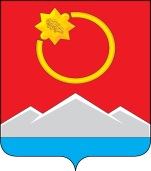 АДМИНИСТРАЦИЯТЕНЬКИНСКОГО ГОРОДСКОГО ОКРУГАМАГАДАНСКОЙ ОБЛАСТИП О С Т А Н О В Л Е Н И Е 11.12.2019 № 370-па               п. Усть-ОмчугОб утверждении Перечня должностей муниципальной службы администрации Тенькинского городского округа Магаданской области, замещение которых связано с коррупционными рискамиВ соответствии с Федеральным законом от 02.03.2007 № 25-ФЗ «О муниципальной службе в Российской Федерации», Федеральным законом от 25.12.2008 № 273-ФЗ «О противодействии коррупции», учитывая коррупционные риски (возможности, заложенные в системе муниципального управления, для действий (бездействий) с целью незаконного извлечения выгоды при выполнении должностных обязанностей, непосредственно связанные с осуществлением нормотворческих, контрольно-надзорных, разрешительных функций и функций по распределению бюджетных и иных финансовых средств), администрация  Тенькинского  городского  округа  Магаданской  области  п о с т а н о в л я е т:1. Утвердить Перечень должностей муниципальной службы, замещение которых связано с коррупционными рисками, согласно Приложению № 1 к настоящему постановлению.2. Утвердить Перечень должностных обязанностей муниципальных служащих, связанных с коррупционными рисками, согласно Приложению № 2 к настоящему постановлению.3. Отделу по организационному и информационному обеспечению администрации Тенькинского городского округа Магаданской области ознакомить муниципальных служащих с настоящим постановлением.4. Признать утратившими силу постановление администрации Тенькинского городского округа Магаданской области от 22 января 2018 года № 14-па «Об утверждении Перечня должностей муниципальной службы администрации Тенькинского городского округа Магаданской области, замещение которых связано с коррупционными рисками».5. Настоящее постановление вступает в силу после его официального опубликования (обнародования).6. Контроль за исполнением настоящего постановления оставляю за собой. Врио главы Тенькинского городского округаМагаданской области 				                         Т.В. УльрихПеречень должностей муниципальной службы администрации
Тенькинского городского округа Магаданской области, замещение которых связано с коррупционными рисками 
1. Высшие должности:1.1. первый заместитель главы администрации Тенькинского района;1.2. заместитель главы администрации Тенькинского городского округа по вопросам социальной политики;1.3. заместитель главы администрации Тенькинского городского округа, руководитель комитета финансов.2. Главные должности:2.1. руководитель комитета по управлению муниципальным имуществом;2.2. руководитель комитета жилищно-коммунального хозяйства, дорожного хозяйства и жизнеобеспечения;2.3. руководитель комитета экономики и стратегического развития территории;2.4. руководитель управления образования и молодежной политики;2.5. управляющий делами.3. Ведущие должности:3.1. заместитель руководителя комитета жилищно-коммунального хозяйства, дорожного хозяйства и жизнеобеспечения, начальник отдела жилищно-коммунального хозяйства и благоустройства;3.2. заместитель руководителя комитета экономики и стратегического развития территории, начальник отдела прогнозирования и закупок;3.3. начальник правового отдела;3.4. начальник отдела по организационному и информационному обеспечению;3.5. начальник отдела бухгалтерского учета и отчетности – главный бухгалтер;3.6. начальник отдела муниципального контроля;3.7. начальник архивного отдела;3.8. начальник отдела записи актов гражданского состояния;3.9. начальник отдела по делам гражданской обороны и чрезвычайным ситуациям;3.10. начальник отдела культуры;3.11. начальник отдела архитектуры, градостроительства и дорожного хозяйства комитета жилищно-коммунального хозяйства, дорожного хозяйства и жизнеобеспечения;3.12. начальник отдела инвестиционной политики и потребительского рынка комитета экономики и стратегического развития территории;3.13. заместитель начальника отдела бухгалтерского учета и отчетности – главного бухгалтера;3.14. консультант отдела по организационному и информационному обеспечению.4. Старшие должности:4.1. главный специалист по организации закупок отдела прогнозирования и закупок комитета экономики и стратегического развития территории;4.2. главный специалист – муниципальный инспектор отдела муниципального контроля;4.3. главный специалист отдела архитектуры, градостроительства и дорожного хозяйства комитета ЖКХ, дорожного хозяйства и жизнеобеспечения4.4. главный специалист по вопросам предоставления жилищных субсидий отдела инвестиционной политики и потребительского рынка комитета экономики и стратегического развития территории;4.5. ведущий специалист – муниципальный жилищный инспектор отдела муниципального контроля;4.6. ведущий специалист отдела архитектуры, градостроительства и дорожного хозяйства комитета ЖКХ, дорожного хозяйства и жизнеобеспечения._________________ПЕРЕЧЕНЬдолжностных обязанностей муниципальных служащих,связанных с коррупционными рисками1. Осуществление постоянно, временно или в соответствии со специальными полномочиями организационно-распорядительных или административно-хозяйственных функций.2. Предоставление муниципальных услуг физическим и юридическим лицам.3. Управление и распоряжение объектами муниципальной собственности, в том числе по вопросам аренды и безвозмездного пользования.4. Управление и распоряжение земельными участками, а также земельными участками государственная собственность на которые не разграничена, в том числе по вопросам аренды и продажи.5. Регистрация муниципального имущества и ведение баз данных.6. Осуществление контрольных и надзорных функций.7. Подготовка и принятие решений о распределении бюджетных ассигнований, межбюджетных трансфертов, предоставление муниципальных гарантий, бюджетных кредитов, субсидий, управление муниципальным долгом.8. Размещение заказов на поставки товаров, выполнение работ, оказания услуг для муниципальных нужд.9. Строительство и капитальный ремонт.10. Обеспечение доступности кредитных ресурсов и займов в виде субсидий, предоставляемых из бюджета на возмещение части затрат на уплату процентов по кредитам и займам, полученным в российских кредитных организациях, сельскохозяйственных потребительских кредитных кооперативах сельскохозяйственными товаропроизводителями, гражданами, ведущими личное подсобное хозяйство, крестьянскими (фермерскими) хозяйствами, сельскохозяйственными потребительскими кооперативами, индивидуальными предпринимателями и организациями, осуществляющими деятельность в сфере сельскохозяйственного производства и переработки.11. Формирование списков граждан, изъявивших желание улучшить жилищные условия и с использованием социальных выплат.12. Хранение и распределение материально-технических ресурсов.13. Проведение аттестации и квалификационных экзаменов муниципальных служащих, конкурсов на замещение вакантных должностей.__________________Приложение № 1Утвержденпостановлением администрацииТенькинского городского округаМагаданской областиот 11.12.2019 № 370-паПриложение № 2Утвержденпостановлением администрацииТенькинского городского округаМагаданской областиот 11.12.2019 № 370-па